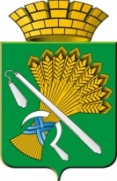 АДМИНИСТРАЦИЯ КАМЫШЛОВСКОГО ГОРОДСКОГО ОКРУГАП О С Т А Н О В Л Е Н И Еот __________N______                                                                                  ПРОЕКТг. Камышлов О внесении на рассмотрение и утверждение Думой Камышловского городского округа проекта решения «Об установлении срока, на который в текущем финансовом году составляется и утверждается проект бюджета  Камышловского городского округа»       На основании пункта 4 статьи 169 Бюджетного кодекса Российской Федерации ("Собрание законодательства РФ", 03.08.1998, N 31, ст. 3823, "Российская газета", N 153-154, 12.08.1998), в соответствии с решением  Думы Камышловского городского округа от 18.06.2015 N 491 "Об утверждении Положения о бюджетном процессе в Камышловском городском округе" ("Камышловские известия", N 68, 25.06.2015 ("Муниципальный вестник")), руководствуясь Уставом Камышловского городского округа, администрация Камышловского городского округа ПОСТАНОВЛЯЕТ:1. Внести на рассмотрение и утверждение Думой Камышловского городского округа проект решения «Об установлении срока, на который в текущем финансовом году составляется и утверждается проект бюджета  Камышловского городского округа» (прилагается).2. Контроль за исполнением настоящего постановления оставляю за собой. Глава Камышловского	городского округа                                          А.В. Половников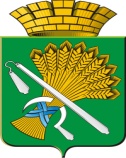 КАМЫШЛОВСКОГО ГОРОДСКОГО ОКРУГА(седьмого созыва)  РЕШЕНИЕот     .06.2020 г.                             	№ 	                                                      ПРОЕКТгород КамышловНа основании пункта 4 статьи 169 Бюджетного кодекса Российской Федерации, в соответствии с решением Думы Камышловского городского округа от 18 июня 2015 №491 «Об утверждении Положения о бюджетном процессе в Камышловском городском округе», рассмотрев постановление  администрации Камышловского городского округа, руководствуясь Уставом Камышловского городского округа Дума Камышловского городского округа        РЕШИЛА:1. Установить, что в текущем финансовом году проект бюджета  Камышловского городского округа  составляется и утверждается сроком на три года (очередной финансовый год и плановый период), а именно на 2021 год и плановый период 2022 и 2023 годов.	  	2. Настоящее решение вступает в силу с момента принятия.	3. Опубликовать настоящее решение в газете «Камышловские известия» и разместить его на официальном сайте в информационно-телекоммуникационной сети «Интернет», расположенном по адресу: http://www.gorod-kamyshlov.ru.	4. Контроль за выполнением настоящего решения возложить на комитет по экономике и бюджету Думы городского округа (Лаптев А.Ю.).Председатель ДумыКамышловского городского округа                                               Т.А. ЧикуноваГлава Камышловского городского округа                                               А.В. ПоловниковОб установлении срока, на который в текущем финансовом году составляется и утверждается проект бюджета Камышловского городского округа